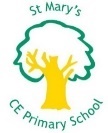 St Mary’s Church of England Primary School     Teaching Assistant Full TimeTo start as soon as possiblePay Scale: Level 2-4 depending on experience. Hourly rate £9.92 - £11.99 Term time only + Inset days if required. We seeking to appoint friendly and reliable support staff who have the experience, knowledge and skills to provide support to the children at St Mary’s. This will include working in class, assisting the class teacher or if you have specialised skills, then joining our SEND team. We are looking for staff who are enthusiastic, have a can do attitude, excellent communication skills, the ability to be flexible and a willingness to learn, with a good general level of education. The role will also include time within the day as a lunchtime assistant. Please contact the school‘s HR, Mrs R. Adamjee with any questions.  An application form and job description is available on the school website: https://www.stmarys.slough.sch.uk.  Please return your completed application to the email address below. St Marys Church of England Primary SchoolYew Tree RoadSloughBerkshire SL1 2AREmail: hr@stmarys.slough.sch.uk
Headteacher: Mrs Pamela O’Brien Number on Roll: 650St Mary’s CE Primary School is committed to safeguarding and promoting the welfare of all our pupils. We expect all staff and volunteers to share this commitment. The successful candidate will be required to undertake an enhanced DBS (CRB) clearance.